UNIVERSIDADE DE SÃO PAULOESCOLA DE ARTES, CIÊNCIAS E HUMANIDADESTítulo: xxxxxxxxxxxxxxxxxxxxxxxxxxxxxxxxxxxxxxxxxxxxxxxxx (geralmente máximo de 15 palavras)(Nome do aluno) Orientador: Prof. Dr. XxxxxxxxxxxxxxSÃO PAULO2020UNIVERSIDADE DE SÃO PAULOESCOLA DE ARTES, CIÊNCIAS E HUMANIDADESTítulo: xxxxxxxxxxxxxxxxxxxxxxxxxxxxxxxxxxxxxxxxxxxxxxxxx (geralmente máximo de 15 palavras)Pré-projeto de Pesquisa apresentado como requisito de avaliação na disciplina Resolução de Problemas II.(Nome do aluno) Orientador: Prof. Dr. XxxxxxxxxxxxxxSÃO PAULO2020Resumo: (Máximo de 300 palavras em um único parágrafo, destacando frase introdutória ou complemento que reflita a pergunta de pesquisa; tipo de estudo; materiais e métodos, expectativa – opcional) Palavras-chave: (3 a 5 palavras-chave, separadas por vírgula).Introdução(Exemplo de condução da escrita)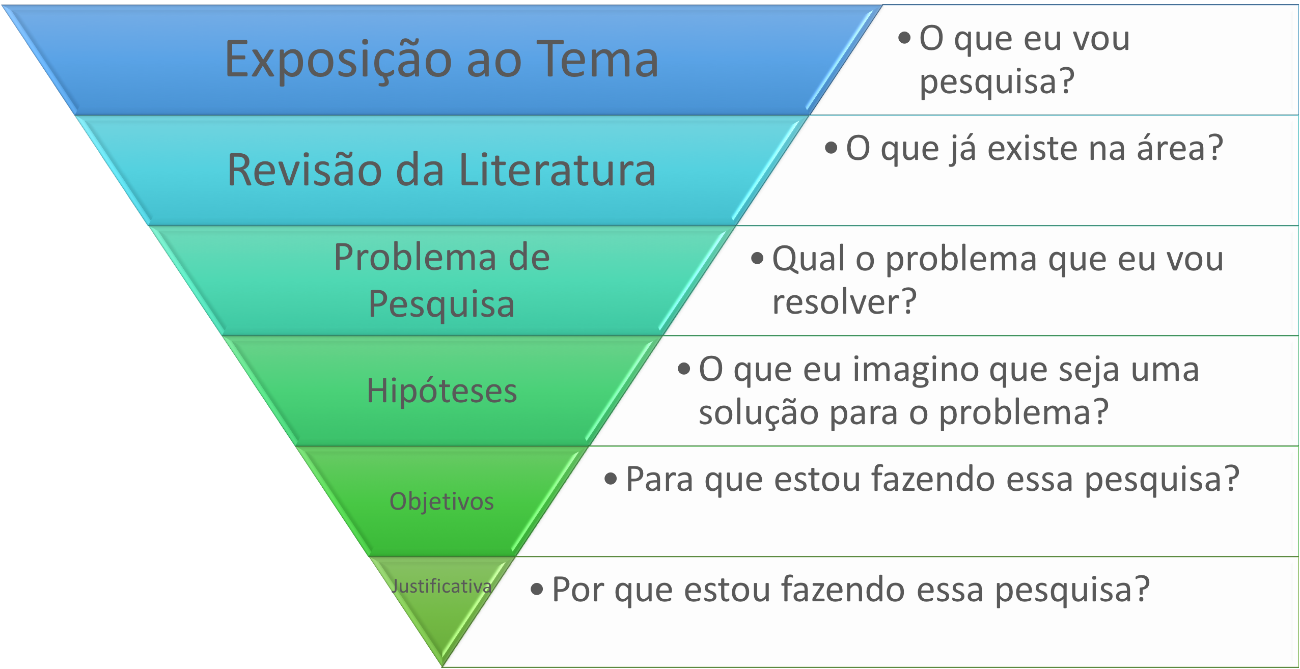 JustificativaObjetivosObjetivo Geral:Objetivos Específicos:Métodos( Tipo de Estudo, Amostra, Procedimentos – incluindo procedimentos éticos, Variáveis e Instrumentos de medida, Análise dos dados)CronogramaReferências BibliográficasAnexos e Apêndices (se necessários)